Extended At-Home Learning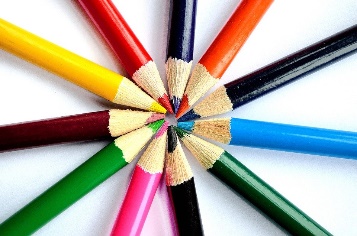 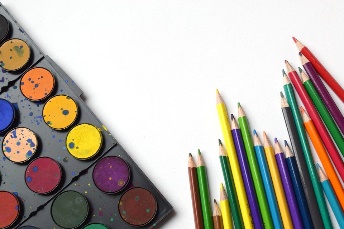 Group 2 Art OpportunitiesKindergartenChoose a color, then list as many things as you can that are that color.Create a sculpture of an animal of your choice using materials of your choice (Examples: Play Doh, TP/Paper Towel rolls, Kleenex boxes, etc.)1st GradeMake a collage using objects of your choice. (examples: magazines, pictures, things from nature)Create a sculpture of a rocket of your choice using materials of your choice (Examples: Play Doh, TP/Paper Towel rolls, Kleenex boxes, etc.)2nd GradeDraw a shark eating a cupcake.Create a sculpture of a robot of your choice using materials of your choice (Examples: Play Doh, TP/Paper Towel rolls, Kleenex boxes, etc.)3rd GradeCreate a cartoon version of yourself.Create a sculpture of a car of your choice using materials of your choice (Examples: Play Doh, TP/Paper Towel rolls, Kleenex boxes, etc.)4th GradeName a color you like or dislike and explain why.Create a sculpture of yourself  of your choice using materials of your choice (Examples: Play Doh, TP/Paper Towel rolls, Kleenex boxes, etc.)5th GradeLook up the famous painting “the Scream” by Edvard Munch. Write a story about why their screaming.Create a sculpture of your favorite character of your choice using materials of your choice (Examples: Play Doh, TP/Paper Towel rolls, Kleenex boxes, etc.)